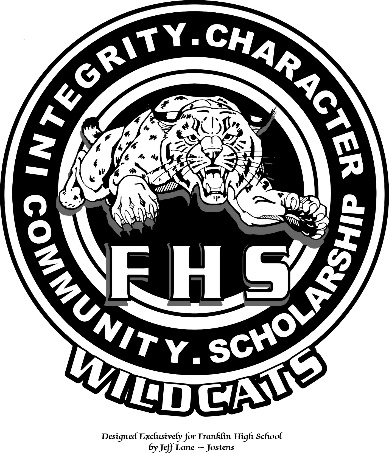 To Whom It May Concern:Franklin High School’s Theatre Company is currently seeking business partners to participate in our sponsorship drive. Each year, Franklin Theatre Company produces at least seven productions over the course of its season, which can result in at least fifty evenings of performances. At Franklin Theatre Company, hundreds of students have access to quality educational theatre experiences free-of-charge after school each day. The program provides training in acting, dancing, singing, stage management, set design, lighting design, and more. We also give back generously to our community – presenting holiday shows at senior centers, performing our annual children’s musical to well over 6,000 elementary school students each year, and performing in local festivals. Unlike other theatre programs in the area, we do not charge tuition or a fee to be a part of our company. We are self-supporting and have little to no actual funding set aside in our school budget. We look to generous community sponsors and our patrons to help our company continue to provide this service to our students. We would like to ask you to consider partnering with us for our upcoming season. We list all business sponsors in our program according to their sponsorship level. Please see below for specific details. You or your business can also consider donating goods and services and an appropriate sponsorship level will be awarded. Franklin Theatre Association is an auxiliary member of FHS Booster Club, an established IRS 501(c)(3) Tax Exempt non-profit Corporation operating in the State of California. Please specify on your gift declaration form if you require a receipt for tax purposes.   Sponsorship Levels: Actor Level $50-99: Name (business name) included in a full season of mainstage playbillsStage Manager Level $100-149: Name included in a full season of mainstage playbills; Business card sized advertisementDirector Level $150-249: Name included in a full season of mainstage playbills; Business card sized advertisement; two complementary tickets to a 2018-2019 show Producer Level $250 - $499: Name included in a full season of mainstage playbills; Two complimentary tickets with VIP seating to a 2018-2019 show; Half page advertisement Executive Producer Level $500-$999: Name included in a full season of mainstage playbills; Two complimentary tickets with VIP seating to a 2018-2019 show; Full page advertisementExecutive Director Level $1000+: Name included in a full season of mainstage playbills, Four complimentary tickets with VIP seating to a 2018-2019 show; Full page advertisement; FTC swagAll checks can be made payable to FHS Booster Club. Please specify “Franklin Theatre” in the notes and include the attached declaration form. To ensure your program ads are printed, please send this form and your check to Caitlin Knapp at Franklin High School or turn them in to the Box Office at FTC events. Contact Caitlin Knapp at cknapp@egusd.net to claim tickets and/or send in advertisement materials. The deadline for publication of program ads is Sept. 28th. Thank you for your support of the arts!Lisa T. Sandoval and Caitlin KnappTheatre Arts TeachersGIFT DECLARATION FORMSECTION I – Cash/Check Donation (Please make check payable to “FHS BOOSTER CLUB”.)I/we wish to make a cash/check donation as follows:Amount of $ __________ to help fund the area(s) indicated below.Purpose of Cash/Check Donation I/we would like the gift to be used as follows:  Franklin Theatre SECTION II – Donation Other Than Cash I/we wish to donate ___________________________________________________ to FHS Booster Clubvalued at $ __________ This value was determined  by me/us, not FHS Booster Club.SECTION III -- Part D – Tax Receipt Do you need a receipt for tax purposes?	Yes 	No SECTION IV – Donor’s Information Name:________________________________________________Business Name: ________________________________________Address: ___________________________________________________________City:____________________________	State __________________	Zip ____________________Email Address:__________________________________________Phone Number: _________________________________________**** (FHS Booster Club Use Only) **** Receipt verified by (FHS Booster Board, FHS Staff Member, or Registered Member)Name:___________________________________________________________________________________________Title:_____________________________________________________________________________________________Date Received:_____________________________________________________________________________________